Publicado en Madrid el 31/08/2017 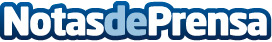 MOBILE PRO: Plataforma de Mobile Marketing, busca distribuidores en EspañaMobilepro es una plataforma que permite poner en marcha todas las estrategias de MobileMarketing de una manera barata y eficiente a las empresas pequeñas y grandesDatos de contacto:Claudia Montes Coordinadora de Marketing Tormo Franquicias Consulting911 592 558Nota de prensa publicada en: https://www.notasdeprensa.es/mobile-pro-plataforma-de-mobile-marketing Categorias: Marketing Emprendedores E-Commerce Recursos humanos http://www.notasdeprensa.es